Adatkezelési tájékoztató a névre szóló jegyek és bérletek kiállításához, használatához, a stadionba való beléptetéshez, valamint a klubkártya, kiváltásához kapcsolódó adatkezelési, adatvédelmi tevékenységrőlBevezetésA Vasas Futball Club Korlátolt Felelősségű Társaság (1139 Budapest, Fáy u. 58., a továbbiakban adatkezelő), mint adatkezelő, magára nézve kötelezőnek ismeri el jelen jogi közlemény tartalmát. Kötelezettséget vállal arra, hogy hivatalos honlapjával (www.vasasfc.hu), illetve az általa a jegy-, bérlet- és klubkártya kiállítással, értékesítéssel kapcsolatos minden adatkezelés megfelel a jelen tájékoztatóban és a hatályos jogszabályokban meghatározott elvárásoknak, és e szabályokat és elvárásokat minden vele közreműködő adatfeldolgozóval is érvényesíti.  A Vasas FC fenntartja magának a jogot jelen tájékoztató megváltoztatására, amelyről a változtatások hatálybalépését megelőző 15 nappal honlapján közzétett közleményben értesíti a felhasználókat.A tájékoztató módosítása nem lehet visszamenő hatályú, azonban hatálybalépésétől kezdődően valamennyi, az adatkezelő rendezvényeire már kiváltott és érvényes jegyre, bérletre klubkártyára és ezek tulajdonosaira, valamint az adatkezelő által használt, beléptető rendszerrel ellátott stadionokba dokumentáltan belépő személyekre is kiterjed.Amennyiben bármely felhasználónak akár jelen közleményben foglaltakkal vagy személyes adatainak kezelésével kapcsolatban kérdése van, azt felteheti postai úton (1139 Budapest Fáy u. 58..) vagy e-mailben (info@vasasfc.hu).Jelen adatkezelési tájékoztató vonatkozik az MLSZ közreműködésével üzemeltetett jegyértékesítési rendszerben értékesített névre szóló jegyet vagy bérletet vásárló és/vagy a klubkártya rendszerben az MLSZ által kibocsátott un. Futballkártyát kiváltó személyekre, illetve az ezek felhasználásával a stadionokba belépőkre.Jelen adatkezelési tájékoztató folyamatosan elérhető az Vasas FC weboldalán, a www.vasasfc.hu cím alatt.Az adatkezelő megjelölése, elérhetőségei2.1. Adatkezelő: 2.1.1. Vasas Futball Club KftAz adatkezelő címe: 1139 Budapest, Fáy u. 58.
Az adatkezelő e-mail címe: info@vasasfc.hu
Az adatkezelő telefonszáma: +36 1 450 0162
Fax: +36 1 450 0162
Az adatkezelő honlapja: www.vasasfc.hu2.2. Adatfeldolgozók megjelölése, elérhetőségeiAz adatfeldolgozásra az adatkezelő és az adatfeldolgozó jogosult. Nádor Rendszerház Kft. székhely: 1152 Budapest, Telek utca 7-9.cégjegyzékszám: 01-09-074755levelezési címe: 1152 Budapest, Telek utca 7-9.elektronikus levélcíme: info@nador.huhonlapja: www.nador.hu A Nádor Rendszerház Kft. a Stadionbiztonsági Rendszer üzemeltetője, a jegy-és bérletértékesítési rendszer, valamint a klubkártya rendszer műszaki támogatója.TEX Hungary Kft.székhely: 1146 Budapest, Dózsa György út 1.cégjegyzékszám: 01-09-877903levelezési címe: 1146 Budapest, Dózsa György út 1.elektronikus levélcíme: info@tex.hu, konyveles@tex.huklubkártya ügyekben: futballkartya@tex.hujegyértékesítéssel kapcsolatos ügyekben: mlsz@tex.huhonlapja: www.tex.huA TEX Hungary Kft. a névre szóló jegy- és bérletértékesítés esetében az adatkezelő viszonteladója (jegyértékesítési partnere) a klubkártya rendszerben a Futballkártyák erre vonatkozó felhatalmazás esetén klubkártyák kiállítója a vevőszolgálati feladatok ellátója. e-Corvina Kft.székhely: 1134 Budapest, Róbert Károly krt. 64-66.cégjegyzékszám: 01-09-718803levelezési címe: 1134 Budapest, Róbert Károly krt. 64-66.elektronikus levélcíme: info@e-corvina.huhonlapja: www.ecorvina.huA Futballkártya kibocsátását biztosító informatikai rendszer fejlesztője, karbantartója.Jegymester Kft.székhely: 1065 Budapest, Bajcsy-Zsilinszky út 31.cégjegyzékszám:01-09-369537elektronikus levélcíme: info@jegymester.huA Jegymester Kft. a központi jegy- és bérletrendszer fejlesztője, a TEX Hungary Kft. alvállalkozójaként részt vesz a jegyek értékesítésében és a Nádor Rendszerház Kft. megbízásából a rendszer támogatását adja.A jegy- és bérletértékesítési rendszer, valamint a klubkártya rendszer kapcsán az adatkezelő megbízásából vendégjegyeket értékesítő sportszervezet és vagy annak jegyértékesítő partnere is, ezek listája az adatkezelési tájékoztató mellékletében található.Az adatkezelés jogalapja és jogszabályi háttereAz adatkezelés lényeges körülményeit az alábbi törvények szabályozzák: az információs önrendelkezési jogról és az információszabadságról szóló 2011. évi CXII. törvény (a továbbiakban: Infotv.);a sportról szóló 2004. évi I. törvény (a továbbiakban: Sporttörvény) 71-73. §-ai és a 76/A. §-a;a gazdasági reklámtevékenység alapvető feltételeiről és egyes korlátairól szóló 2008. évi XLVIII. törvény (a továbbiakban: Grt.).A jelen tájékoztatóban szabályozott konkrét adatkezelés jogalapja:- Az Infotv. 5. § (1) bekezdés a.) pontja (érintett hozzájárulása alapján történő adatkezelés)- A Sporttörvény 72-72/B. §-a és 73.§ (6) bekezdés (törvényi felhatalmazás alapján történő adatkezelés)A kezelhető személyes adatok köreA törvényi adatkezelés körét a Sporttörvény 72/B § (2) bekezdése határozza meg.Eszerint , a nézőnév,születési helye és idejelakcíme,anyja nevekezelhető.Az a) és b) pontban megjelölt adatok rögzítése a klubkártya és a névre szóló belépőjegyek kibocsátásához elengedhetetlenül szükséges.A törvényi adatkezelés esetében a Sportörvény 72/B. & (2) bekezdésében meghatározott adatok az adatkezelő elhatározásából csak sportrendezvény helyszínén vagy a sportrendezvény helyszínének megközelítése, illetve az onnan való távozás során elkövetett bűncselekmény vagy szabálysértés miatt indult büntető- vagy szabálysértési eljárás, továbbá a sportrendezvényen történő részvételből való kizárás céljából használhatók fel.A Sporttörvény 73. § (2) bekezdése alapján a valamennyi sportrendezvényre vonatkozó kizárás legrövidebb időtartama hat hónap lehet, és legfeljebb két évig terjedhet, illetve meghatározott sportlétesítményre vonatkozó kizárás hat hónaptól négy évig tarthat. A kizárás kezdőpontját és időtartamát a szervező az elkövetett cselekmény körülményeire tekintettel, esetenként külön-külön határozza meg. A lakcímadat a határozat kézbesítését követően törlésre kerül.A Sportrendészeti Nyilvántartásból történő adatkezeléshez az informatikai rendszer alapvetően az érintett nevét, születési helyét és idejét használja fel. Az adategyezőség esetén az adatlekérdezés további személyes adataira is kiterjedhet (anyja neve).A hozzájáruláson alapuló adatkezelés körében megfelelő tájékoztatáson alapuló önkéntes, előzetesen egyértelműen és kifejezetten adott hozzájárulás birtokában az érintett választása szerint a kapcsolattartási célra megadott adatok és/vagy Grt. 6. § (1)-(2) bekezdés szerinti, marketing célra megadott adatok kezelhetőek.Kapcsolattartásra és/vagy marketing célból az adatkezelő csak a néző   nevét,kártyaszámátelektronikus levélcíméttelefonszámátpostai levelezési címét kezelheti.Megadott marketing hozzájárulás esetén az egyénre szabott kereskedelmi kommunikáció céljából a meglátogatott mérkőzések számát és jellegét is nyilvántartjuk.A hozzájáruláson alapuló adatkezelés célja a klubkártya kiadása, visszavonása, megújítása stb. érdekében a szurkolók és a klubkártya kibocsájtója közötti kapcsolattartás és/vagy az érintett tájékoztatása az adatkezelő által szervezett sport- és egyéb rendezvényekről, a klubkártyához kapcsolódó kedvezmények igénybevételének lehetőségéről, valamint részére egyedi kereskedelmi ajánlatok eljuttatása.A klubkártya rendszer működése szempontjából (az érintettek beazonosítása, a nyilatkozatuk dokumentálása és a hibamentes működés biztosítása céljából) elengedhetetlenül szükséges a következő adatok kezelése:klubkártyaszámklubtag kategóriakártyigénylés dátuma és időpontjaa kártya átvételének helyeelőregisztrált-ePIN kóda tag illetve a törvényes képviselő aláírása16 életévét be nem töltött személy esetén a törvényes képviselő neve és címeA klubkártya nyomtatásához az adatkezelő rendelkezésre bocsátott fényképet a nyomtatáskor az adatkezelő vagy adatfeldolgozója azonnal törli.A klubkártya megrendeléséhez, kiállítás meggyorsításához az elektronikus úton történő előzetes regisztráció alkalmával, vagy a jegyvásárlás során kért adatok feltöltése egyben az Infotv. 5.§ (1) bekezdés a pontja szerinti hozzájárulásnak minősül, amely megfelelő tájékoztatáson alapul és az érintett akaratának önkéntes és határozott kinyilvánítása, amellyel félreérthetetlenül beleegyezését adja a rá vonatkozó személyes adatok – a klubkártya kiállításához szükséges, vagy a további kapcsolattartásra is kiterjedő  - kezeléshez.Online előzetes regisztráció során a https://klubkártya.mlsz.hu oldal és a jegyvásárlás során a https://meccsjegy.mlsz.hu oldal a weboldal látogatásokat az oldal biztonságos működésének érdekében, az esetleges visszaélések megelőzése és felderítése céljából naplózza. A naplófájl tartalmazza a látogatás dátumát és időpontját, a meglátogatott weboldal címét, a látogató számítógépének IP címét, proxy esetén a proxy szerver IP címét, valamint a felhasználó operációs rendszerére és böngészőjére vonatkozó adatokat. Az adatkezelő a naplóállományok elemzése során felmerült adatokat más információval nem kapcsolja össze, a látogatók személyének azonosítására nem törekszik.Az IP Cím olyan számsorozat, mellyel az internetre fellépő felhasználók számítógépei egyértelműen azonosíthatók. Az IP címek segítségével akár földrajzilag is lokalizálható az adott számítógépet használó látogató. A meglátogatott oldalak címe, valamint a dátum, időpont adatok, önmagukban az érintett azonosítására nem alkalmasak, azonban egyéb (pl. regisztráció során megadott) adatokkal összekapcsolva alkalmasak arra, hogy segítségükkel a felhasználóra vonatkozó következtetéseket lehessen levonni. A portál html kódja az adatkezelőtől független, külső szerverről betöltött részeket nem tartalmaz.A meccsjegy.mlsz.hu oldal cookie-t használ és Google Analytics kódot rögzít.     Az adatkezelés időtartama5.1. Hozzájáruláson alapuló adatkezelésA hozzájárulás alapján történő adatkezelés a hozzájárulás visszavonásáig, de legkésőbb a kiváltott Futballkártya érvényességi követő 3. munkanap végéig tart.5.2. Törvényi felhatalmazáson alapuló adatkezelésA törvényi adatkezelés körébe vont adatok a Sporttörvény 72/B. § (2) bekezdésében meghatározottak szerint a belépőjegy, bérlet, illetve a Futballkártya érvényességének lejártát követő 3 munkanapig tarthatók nyilván. Ezen időtartam elteltével, vagy a Futballkártya érvénytelenítésekor a személyes adatokat a rendszer automatikusan törli.Az Infotv. értelmében az adatkezelő az adattovábbítás jogszerűségének ellenőrzése, valamint az érintett tájékoztatása céljából adattovábbítási nyilvántartást vezet, amely tartalmazza az általa kezelt személyes adatok továbbításának időpontját, az adattovábbítás jogalapját és címzettjét, a továbbított személyes adatok körének meghatározását, valamint az adatkezelést előíró jogszabályban meghatározott egyéb adatokat. Ezeket az adatokat az adatkezelő az Infotv. 15. § (3) bekezdése alapján 5 évig tartja nyilván.Hozzáférés az adatokhoz és az adattovábbítás Az Adatkezelő az alábbi folyamatok során jogosult személyes adatok megismerésére és kezelésére:Futballkártya kiváltása és jegyértékesítés,beléptetés,rendezői adatfelvételadattovábbítás a sportrendészeti nyilvántartásba,hozzájárulás alapú adatkezelés.6.1. Törvényen alapuló hozzáférés és továbbításKlubkártya kiváltás és jegyértékesítésA futballkártya kiváltása során az adatkezelő a megbízott adatfeldolgozó útján bekéri a Sport tv. 72/B (2) bekezdés szerinti adatokat, illetve az önkéntes hozzájárulással érintett adatokat és azokat kezeli.A szervező vagy a jegyértékesítést a szervező megbízásából végző személy a Futballkártya értékesítésekor a néző személyazonosságát egybevetheti a sportrendészeti nyilvántartás adataival. A sportrendészeti nyilvántartásban szereplő személynek klubkártya nem értékesíthető az eltiltó, a kitiltó vagy a kizáró határozat szerinti sportrendezvény helyszínére, illetve sportlétesítménybe.Futballkártya használatával történő névre szóló jegy értékesítése során a jegy kiállítója a Futballkártyához kapcsolt személyes adatokat a klubkártya rendszerből lehívja és annak alapján a jegyet kiállítja.BeléptetésBeléptető rendszer alkalmazása esetén a beléptetéskor a rendező útján a belépőjegy vagy a bérlet birtokosának személyazonosságát ellenőrizheti, és a személyazonosság igazolására alkalmas igazolványban szereplő személyes adatait egybevetheti - a rendőrség felhívására egybeveti - a belépőjegyhez vagy a bérlethez hozzárendelt személyes adatokkal.A Sporttörvény rendelkezései alapján az adatkezelő az általa megbízott jegyértékesítő és a rendező szerv a jegyértékesítés és a sportrendezvényre történő beléptetés céljából adatot igényelhet a sportrendészeti nyilvántartásból. A sportrendészeti nyilvántartásból történő lekérdezés során az informatikai rendszerek között a személyes adatok titkosított formában kerülnek továbbításra.A Sporttörvény rendelkezései értelmében a néző a sportrendezvény helyszínére akkor léptethető be, ha vállalja, hogy a rendező felszólítására igazolja személyazonosságát. A beléptetéskor a rendező a belépőjegy, a bérlet birtokosának személyazonosságát ellenőrizheti, és személyes adatait egybevetheti – a rendőrség felhívására egybeveti –a belépőjegy vagy a bérlet adataival. A Sporttörvény 72/B. § (5) bekezdése alapján a belépőjegy, a bérlet, vagy a Futballkártya érvényességének lejártát követő 3 munkanapon belül az érintett néző nevét, születési helyét és idejét, anyja nevét, valamint lakcímét megkeresésre a nyomozó hatóság, az ügyészség, illetve a bíróság részére büntető- vagy szabálysértési eljárásban bizonyítási eszközként való felhasználás céljából továbbítani lehet.Rendezői adatfelvétel és továbbítás a szervező részéreA rendező a kizárás érdekében a rögzített személyes adatokat átadja a szervezőnek.Adattovábbítás a sportrendészeti nyilvántartásba,A szervező az általa kizárt személy nevét, születési helyét és idejét, a kizárás időtartamát, a sportlétesítmény megnevezését, valamint azon sportrendezvények körét, amelyre kizárás hatálya kiterjed, 3 napon belül továbbítja a sportrendészeti nyilvántartásba.A Sporttörvény 72/A. § (7) bekezdése szerint a szervező vagy a jegyértékesítést a szervező megbízásából végző személy a belépőjegy vagy a bérlet értékesítésekor jogosult a néző személyazonosságát a személyazonosság igazolására alkalmas igazolvány és a Futballkártya adatai alapján megállapítani. 6.2. Hozzájáruláson alapuló hozzáférés és adattovábbításA hozzájárulás keretében megadott adatokhoz hozzáférhetnek az adatkezelő által bevont adatfeldolgozók az adatkezelés technikai folyamata által megkívánt mértékig.A hozzájáruláson alapuló adatkezelés körében kezelt adatok csak az érintett kifejezett hozzájárulásával továbbíthatók.6.3. Automatikus adatfeldolgozáson alapuló döntésAz adatkezelők által alkalmazott, jelen adatvédelmi tájékoztatóval érintett jegy-, bérlet és klubkártya értékesítési rendszer célja a stadionok biztonságának növelése, a sporthuliganiznus visszaszorítása. Ezen cél érdekében a jegyértékesítési rendszer automatikusan, emberi beavatkozás nélkül meghatározott időközönként a felvett adatokat összeveti a sportrendészeti nyilvántartásban szereplő adatokkal.Amennyiben az adategybevetés alapján a program egybeesést állapít meg a már értékesített jegyhez kapcsolt személyes adatok és a sportrendészeti nyilvántartásban szereplő adatok között, úgy a már kiadott jegyet automatikusan érvényteleníti és azzal a belépés lehetetlenné válik.A program előre megírt algoritmus alapján, emberi beavatkozás nélkül folytatja le az adategyeztetést és intézkedik a jegy érvényességének visszavonásáról.A beléptetést ellenőrző rendező a jegy érvénytelenségét a beléptetés során, az e célra rendszeresített elektronikus eszközzel állapítja meg. Ennek során a rendező nem szerez ismereteket arról, hogy az adott személy milyen okból és menny ideig tartozik olyan sportrendészeti intézkedés hatálya alá, amelynek okán a sportrendészeti nyilvántartás az adatait tartalmazza és a rendszer a jegyet érvénytelenítette.Adatkezelő és a megbízott adatfeldolgozó további intézkedésekkel biztosítja:a) a jogosulatlan adatbevitel megakadályozását;b) az automatikus adatfeldolgozó rendszerek jogosulatlan személyek általi, adatátviteli berendezés segítségével történő használatának megakadályozását;c) annak ellenőrizhetőségét és megállapíthatóságát, hogy a személyes adatokat adatátviteli berendezés alkalmazásával mely szerveknek továbbították vagy továbbíthatják;d) annak ellenőrizhetőségét és megállapíthatóságát, hogy mely személyes adatokat, mikor és ki vitte be az automatikus adatfeldolgozó rendszerekbe;e) a telepített rendszerek üzemzavar esetén történő helyreállíthatóságát ésf) azt, hogy az automatizált feldolgozás során fellépő hibákról jelentés készüljön.Az adat megismerésére jogosultak köreA törvényi adatok megismerésére csak az adatkezelő, az adatfeldolgozó, valamint a törvényben hivatkozott hatóságok és csak a törvényben meghatározott cél elérése érdekében jogosultak. Írásbeli szerződés alapján, az adatkezelő nevében az MLSZ által eseti jelleggel megbízott rendező szerve a beléptetéskor a törvényben meghatározott személyes adatokat, valamint a személyazonosság igazolása érdekében bemutatott, ezt a célt szolgáló okmányban feltüntetett személyes adatokat megismerheti. Arról jegyzetet, felvételt csak abban az esetben készíthet, ha a sportlétesítményből eltávolítandó néző személyazonosságát kell megállapítania. Az így megismert adatokat csak a sportrendezvény szervezője vagy a helyszínre érkező hatóság részére történő átadás érdekében használhatja fel. A hozzájáruláson alapuló adatkezelés körében megadott személyes adatok megismerésére csak a hozzájárulás címzettje és adatfeldolgozója jogosult.Adatbiztonsági intézkedésekAz MLSZ közreműködésével létrehozott informatikai rendszer garantálja, hogy:a kezelt személyes adatokhoz csak az erre jogosultak férhetnek hozzá személyenként kiadott felhasználónév és jelszó birtokában;a rendszerben létrehozott szerepkörök biztosítják, hogy mindenki csak a munkájához szükséges mértékben férjen hozzá az adatokhoz;a személyes adatokkal kapcsolatos, az Infotv. 3. § 10. pontjában meghatározott műveleteket a rendszer rögzíti, azokat a rendszerhez csak felhasználónévvel és jelszóval rendelkező személyek végezhetik el.Az adatkezelő és az adatfeldolgozó kijelenti, hogy megfelelő biztonsági intézkedéseket hozott annak érdekében, hogy a személyes adatokat védje a jogosulatlan hozzáférés, megváltoztatás, továbbítás, nyilvánosságra hozatal, törlés vagy megsemmisítés, valamint a véletlen megsemmisülés és sérülés ellen. Az adatkezelő és az adatfeldolgozó megfelelően gondoskodott arról, hogy adatokhoz hozzáférő munkavállalókat tájékoztassa az adatvédelmi követelményekről. Az adatkezelő az Infotv. 15. § (2) bekezdés szerinti adattovábbítási nyilvántartást vezet.Adatkezelési tájékoztató a kamerával történő megfigyeléshez kapcsolódó adatkezelésről1. Adatkezelő neve, elérhetőségeiAz adatkezelő megnevezése: Vasas Futball Klub Korlátolt Felelősségű Társaság, továbbiakban Vasas FC Kft.Az adatkezelő levelezési címe: 1139 Budapest, Fáy utca 58.Az adatkezelő e-mail címe: info@vasasfc.huAz adatkezelő telefonszáma: 06 1 450 01 62Az adatkezelő honlapja: www.vasasfc.huAz adatkezelő megnevezése: Budapesti Rendőr-főkapitányságAz adatkezelő levelezési címe: 1139 Budapest, Teve utca 4-6.Az adatkezelő e-mail címe: brfk@budapest.police.huAz adatkezelő telefonszáma: 06 1 443 50 00Az adatkezelő honlapja: www.police.huAz adatkezelő megnevezése: HardGuard Group Securyty Zrt.Az adatkezelő e-mail címe: hardguard@hardguard.euAz adatkezelő telefonszáma: 06 70 311 3915Az adatkezelő honlapja: www.hardguard.euA webshop és a klubkártyarendszer oldalait biztonságos, titkosított (SSL) kapcsolaton keresztül érheti el, így a felhasználó adatai maximális biztonságban vannak. Tanúsítványunkat ellenőrizheti az alábbi képre/linkre kattintva.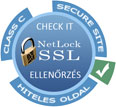 https://www.netlock.hu/index.cgi?tem=ANONYMOUS/ssl_szerver.tem&tid=ZM2XPlqYo2w hMqca|BYb57|Az érintettet megillető jogokA belépésre jogosult személyt az adatkezelés időtartamán belül megilleti:az adatok törléséhez való joga tájékoztatáshoz való jog, az adatok helyesbítéséhez való jog, az adatok zárolásához való jog,a tiltakozás joga,hozzájárulás visszavonásának jogaAdatok törléséhez való jog:Annak a nézőnek, aki érvényes belépőjegy birtokában a sportrendezvényt nem kívánja megtekinteni és a jegyét visszaadja a jegy- és bérletértékesítési rendszerben, illetőleg annak a nézőnek, aki a Futballkártyája érvénytelenítését kezdeményezi a klubkártya, valamint a jegy-és bérletértékesítési rendszerben tárolt adatai törlését kérheti.Az érintett a klubkártyával és a névre szóló belépőjeggyel kapcsolatos törlés jogát akkor gyakorolhatja, ha a klubkártyáját (belépőjegyet) a kibocsátó számára visszaadja, és írásbeli nyilatkozatában kéri a személyes adatai törlését. A névre szóló belépőjegy esetében kizárólag a mérkőzést kezdete előtt három nappal élhet a törlés jogával.Tájékoztatáshoz való jogAz érintett személy az adatkezelés időtartamán belül tájékoztatást kérhet az adatkezelőtől a személyes adatai kezeléséről. Az adatkezelő a kérelem benyújtásától számított legrövidebb idő alatt, legfeljebb azonban 30 napon belül írásban, közérthető formában tájékoztatja az érintettet az általa kezelt adatairól, az adatkezelés céljáról, jogalapjáról, időtartamáról, továbbá – amennyiben az adatok továbbítására is sor került – arról, hogy kik és milyen célból kapják vagy kapták meg az adatokat.Az adatkezelő a tájékoztatást csak az Infotv.-ben meghatározott esetekben tagadhatja meg. A felvilágosítás megtagadása esetén az adatkezelő tájékoztatja az érintettet a bírósági jogorvoslat, továbbá a Nemzeti Adatvédelmi és Információszabadság Hatósághoz (a továbbiakban: Hatóság) fordulás lehetőségéről.Az adatok helyesbítéséhez való jogAz érintett személy az adatkezelés időtartamán belül kérheti, hogy az adatkezelő a személyes adatait helyesbítse. Az adatok zárolásához való jogAz érintett kérheti, hogy az adatkezelő zárolja a kötelező adatkezelés kivételével nyilvántartott egyéb személyes adatot, ha az adatok végleges törlése sértené az érintett jogos érdekeit. Az így zárolt személyes adat kizárólag addig kezelhető, ameddig fennáll az az adatkezelési cél, amely a személyes adat törlését kizárta.Tiltakozási jogAz érintett az Infotv. 21. § (1) bekezdése értelmében tiltakozhat személyes adatának kezelése ellen:ha a személyes adatok kezelése vagy továbbítása kizárólag az adatkezelőre vonatkozó jogi kötelezettség teljesítéséhez vagy az adatkezelő, adatátvevő vagy harmadik személy jogos érdekének érvényesítéséhez szükséges, kivéve kötelező adatkezelés esetén;ha a személyes adat felhasználása vagy továbbítása közvetlen üzletszerzés, közvélemény-kutatás vagy tudományos kutatás céljára történik;törvényben meghatározott egyéb esetben.Hozzájárulás visszavonásának jogaA hozzájáruláson alapuló adatok kezelésére vonatkozó hozzájárulást az érintett bármikor, indokolás nélkül, ingyenesen visszavonhatja a Futballkártya kibocsátójánál. A Futballkártya kibocsátója a Futballkártya igénylés regisztrációja során, vagy a Futballkártya kiadásakor az igénylő által megadott elektronikus levélcímről a klubkartya@tex.hu elektronikus levélcímre érkező kérést minden további megerősítés kérése nélkül úgy kezeli, mint az érintett kifejezett akaratát. A hozzájáruláson alapuló adatkezelésre vonatkozó felhatalmazás a kibocsátó nevére és a 1386 Budapest 62. Pf. 906/1 postacímre küldött, az elérhetőségi és a kezelt adatokat is tartalmazó levélben, vagy a direkt marketing üzeneteket tartalmazó elektronikus levélben elhelyezett, erre a célra szolgáló linken vonható vissza. Jogorvoslati lehetőségekAmennyiben bárki úgy ítéli meg, hogy személyes adatok kezelésével kapcsolatban jogsérelem következett be, vagy annak közvetlen veszélye fenn áll, akkor az általa vélelmezett jogellenes adatkezelés megszüntetése érdekében a Hatóság eljárását kezdeményezheti (levelezési cím: 1530 Budapest, Pf.: 5., e-mail: ). Az érintett személy az információs önrendelkezési jogának megsértése esetén bírósághoz fordulhat. A tájékoztatás, helyesbítés, törlés vagy zárolás iránti kérelem elutasítása esetén az adatkezelő tájékoztatja az érintettet a bírósági jogorvoslat, továbbá a Hatósághoz fordulás lehetőségéről.Amennyiben az érintett úgy ítéli meg, hogy az adatkezelő, vagy a megbízásából direktmarketing tevékenységet végző személy vagy vállalkozás megsértette a Grt. rendelkezéséit, jogosult a Nemzeti Média- és Hírközlési Hatóságnál a kéretlen elektronikus hirdetéssel kapcsolatos felügyeleti eljárás megindítására.Adatvédelmi tájékoztató hatályaJelen adatvédelmi tájékoztató visszavonásig érvényes és hatályos. Annak visszavonásáról, módosításáról az Vasas FC honlapján, illetve az általa üzemeltetett jegypénztárakban és kártya-pontokon hirdetményben tájékoztatja az érintetteket. A Tájékoztató módosítása nem lehet visszamenő hatályú, azonban hatálybalépésétől kezdődően valamennyi már kiváltott és érvényes jegyre, bérletre és Futballkártyára kiterjed.Az adatvédelmi nyilvántartás száma: NAIH-66575/2013Budapest, 2018.01.02.